Рабочий лист по теме" Однородные члены предложения". Практикум.ФИ ____________________________________________________________________________________________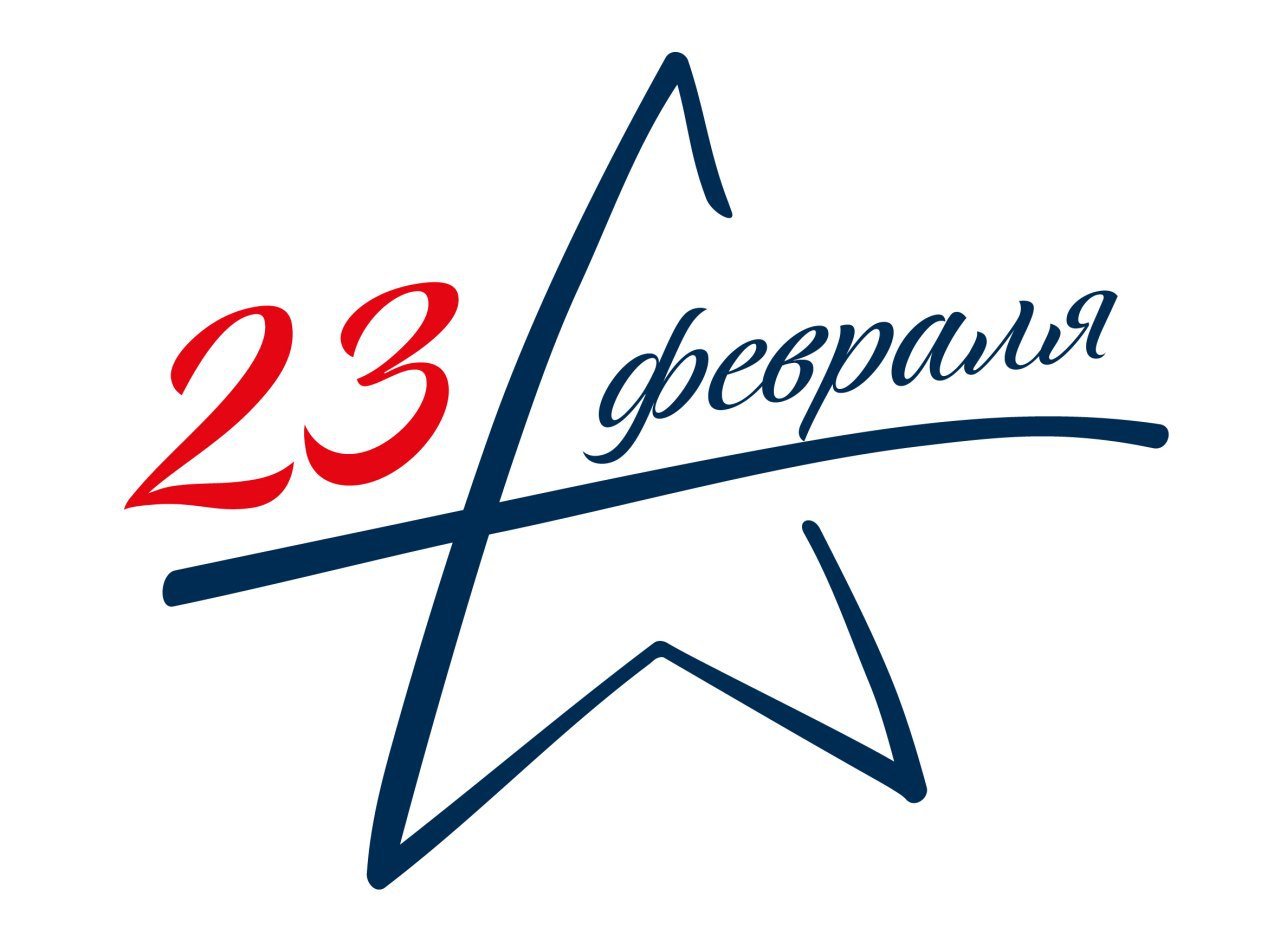 